ИНФОРМАЦИЯ ПО ОБУЧЕНИЮработе по формированию проектов государственных заданий на оказание государственных услуг (выполнения работ), объемов финансового обеспечения выполнения государственных заданий, а также информации, включаемой в формы обоснований бюджетных ассигнований на предоставление субсидий федеральным государственным учреждениям на финансовое обеспечение государственного задания на 2016 год и на плановый период 2017 и 2018 годов23-25 июня 2015 годаг. Москва, ул. Лестева, д. 18, этаж 6, Учебный класс «Сорбона»Информация для участников обученияДля обучения работе в модуле формирования государственных заданий на оказание государственных услуг (выполнения работ) государственной интегрированной информационной системы управления общественными финансами «Электронный бюджет» (далее – Модуль, система «Электронный бюджет») приглашаются представители федеральных органов исполнительной власти (федеральных государственных органов), осуществляющих функции и полномочия учредителей в отношении федеральных бюджетных или автономных учреждений, ответственные за формирование: проектов государственных заданий на оказание государственных услуг (выполнение работ) в отношении федеральных государственных учреждений;объемов финансового обеспечения выполнения государственных заданий;обоснований бюджетных ассигнований на предоставление субсидий федеральным государственным учреждениям на финансовое обеспечение государственного задания на 2016 год и на плановый период 2017 и 2018 годов.Количество участников от ГРБС – до 2 представителей.Обучение будет проводиться в соответствии с Графиком обучения с 23 по 25 июня 2015 года по адресу г. Москва, ул. Лестева, д. 18, этаж 6, Учебный класс «Сорбона».При себе необходимо иметь документ, удостоверяющий личность.Участников обучения просим заполнить прилагаемую форму заявки на обучение и направить ее на адрес электронной почты сотрудника Министерства финансов Российской Федерации И.Т. Коспановой Irina.Kospanova@minfin.ru в срок до 18.00 22 июня 2015 г.При возникновении вопросов, связанных с организацией обучения работе с Модулем, необходимо обращаться к следующим сотрудникам Министерства финансов Российской Федерации: Коспанова Ирина Тимуровна, тел (495) 983-38-88 доб.2159Изотов Сергей Сергеевич, тел. (495) 983-3888 доб.2139Справочно как пройти:  м. «Шаболовская» из стеклянных дверей налево, далее прямо до пешеходного перехода/светофора, переходим дорогу и поворачиваем направо, идем вдоль трамвайных путей до первого перекрестка. На перекрестке перейдите на другую сторону и продолжайте путь по ул. Шухова до ориентиров Шуховская башня — по левую руку, международный банк по правую руку. За Банком поворачиваем направо в узкий проход, который приведет к металлическим решетчатым воротам и 6-этажному офисному зданию.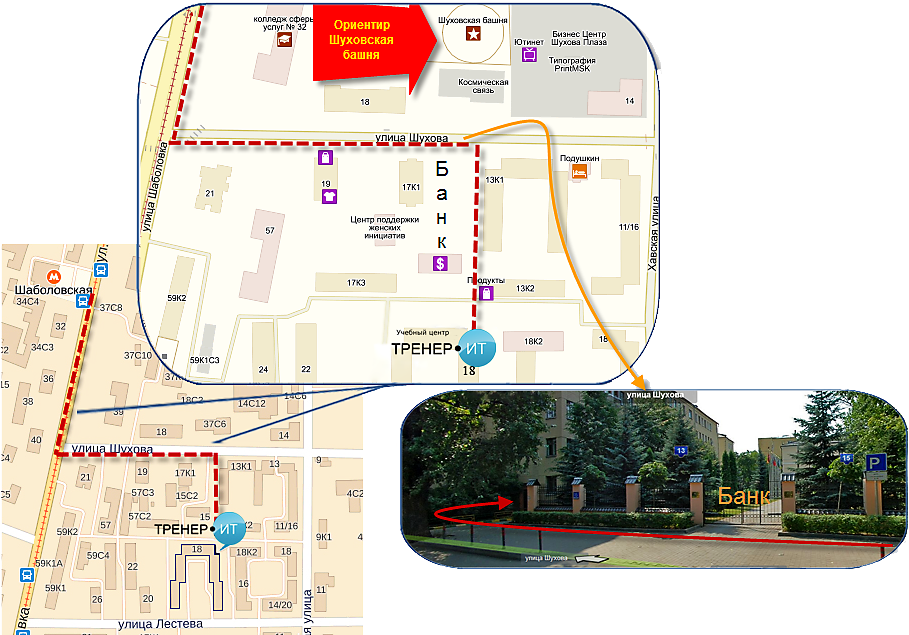 